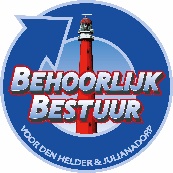 AMENDEMENT Uitvoeringsprogramma Helders Perspectief 2024-2027 over ‘een sterk verhaal’De gemeenteraad van Den Helder, in vergadering bijeen op 22 januari 2024;gelezen het raadsvoorstel nummer 2023-044218  tot het vaststellen van het Uitvoeringsprogramma Helders Perspectief 2024-2027;besluit:beslispunt 1 van het besluit als volgt aan te vullen:, met dien verstande dat de tekst:Doelen en resultaten Het doel van het Helders Perspectief is om een positioneringsstrategie te ontwikkelen voor Den Helder. Dit doen we vanuit een integrale aanpak. Door vanuit wonen, werken, leren en recreëren de krachten te bundelen, bouwen we aan een sterk verhaal voor Den Helder.  Met het bouwen van een sterke netwerkorganisatie, werken we samen met onze partners in het veld. We brengen focus aan en werken hiermee, vanuit hetzelfde verhaal, aan gezamenlijke doelstellingen op lange termijn.wordt gewijzigd in:Doelen en resultaten Het doel van het Helders Perspectief is om een positioneringsstrategie te ontwikkelen voor Den Helder. Dit doen we vanuit een integrale aanpak. Door vanuit wonen, werken, leren en recreëren de krachten te bundelen bouwen we aan het versterken van het gewenste imago van Den Helder. Met het bouwen van een sterke netwerkorganisatie, werken we samen met onze partners in het veld. We brengen focus aan en werken hiermee, vanuit hetzelfde verhaal, aan gezamenlijke doelstellingen op lange termijn.Namens de fractie van Behoorlijk Bestuur v D-H & JulianadorpG.J.S. OudijkToelichting:Het doel van is Den Helder positief uit te dragen. Een sterk verhaal kan negatief worden uitgelegd. Vandaar een andere formulering.Uit Wikipedia, de vrije encyclopedieEen sterk verhaal is een verhaal dat voor waar wordt verteld, maar waarvan de inhoud zodanig onwaarschijnlijk is dat het niet waar kan zijn. Het verschil met een broodjeaapverhaal is dat niemand het sterke verhaal serieus neemt, terwijl de broodjes aap vaak grif aftrek vinden, zelfs nadat ze ontkracht zijn. Een sterk verhaal wordt dan ook meer ter vermaak verteld dan om opportunistische of zelfs malicieuze redenen. De verteller verwacht niet dat het verhaal geloofd wordt, al zal hij dat niet altijd laten blijken, en de constatering dat het een sterk verhaal betreft verontwaardigd van de hand wijzen.